BLOG WORKSHEETCHEMISTRY  CLASS 9                                                                                   Teacher Name:  Uzma Amer	        Class:   9        Chemistry               Date: 16th Feb’19Q1. Write the electronic configurations of following elements referring to periodic table.Potassium ……………………….. Chlorine…………………………….. Oxygen……………………………… Sulphur……………………………… Nitrogen…………………………….. Phosphorus…………………………..Q.2. Look at the table below: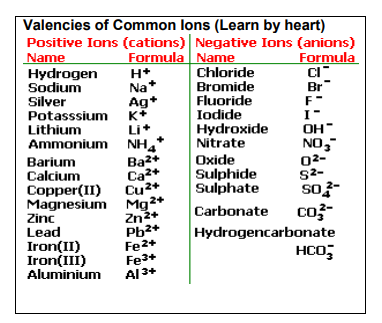 (a). Name the following ionic compounds using above table: PbF2 __________________________________________(NH4)2CO3 _____________________________________Li2S __________________________________________ MgI2 _________________________________________(b). Write the formulas for the following ionic compounds using above table:sodium iodide __________________________________________calcium oxide __________________________________________ aluminum chloride __________________________________________ potassium nitrate __________________________________________  calcium carbonate __________________________________________  lithium sulfate __________________________________________ magnesium hydroxide _________________________________________ sodium phosphate __________________________________________ aluminum carbonate __________________________________________ calcium chloride ___________________________________ ______ ___Q.3. Draw Electron Dot diagrams of:H2  F2HClH2OCH4